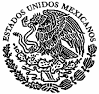 De conformidad con lo dispuesto en los artículos, 49 y 50, de la Ley de Medios de Impugnación en Materia Electoral para el Estado de Tlaxcala, en relación con los artículos 12, 13, inciso b); fracción XVII, 19, fracciones III y VIII, y 29, fracción XXV de la Ley Orgánica del Tribunal Electoral de Tlaxcala; se hace del conocimiento público que a las doce horas con treinta minutos (12:30 horas.) del nueve de octubre de dos mil veintitrés (09/10/2023), el Pleno de este Órgano Jurisdiccional, resolverá en Sesión Pública los Medios de Impugnación siguientes:PRIMERA PONENCIASEGUNDA PONENCIATERCERA PONENCIALo que se hace constar, fijando la presente Lista de Asuntos, siendo las doce horas (12:00 horas.) del seis de octubre de dos mil veintitrés (06/10/2023), en la página oficial del Tribunal Electoral de Tlaxcala, con dirección electrónica: https://www.tetlax.org.mx/.  R E S O L U C I Ó NEXPEDIENTE:DENUNCIANTE (ES):DENUNCIADO (S):INFRACCIÓN DENUNCIADA:TET-PES-004/2022DenuncianteRenato Sánchez Rojas, Presidente Municipal de Ixtenco, TlaxcalaViolencia Política en Razón de GéneroR E S O L U C I Ó NEXPEDIENTE:DENUNCIANTE (ES):DENUNCIADO (S):INFRACCIÓN DENUNCIADA:TET-PES-001/2023DenunciantePedro Vásquez Hernández y otrosViolencia Política en Razón de GéneroR E S O L U C I Ó NEXPEDIENTE:ACTOR (ES):DEMANDADO Y/O AUTORIDAD RESPONSABLE (S):ACTO IMPUGNADO:TET-JDC-038/2023Dulce Evelin Espinoza Hernández, con el carácter de Segunda Regidora Suplente del Ayuntamiento de Hueyotlipan, TlaxcalaPresidente Municipal de Hueyotlipan Tlaxcala y otrosObstrucción del ejercicio al cargoA C U E R D O   P L E N A R I OEXPEDIENTE:DENUNCIANTE (ES):DENUNCIADO (S):INFRACCIÓN DENUNCIADA:TET-PES-006/2022DenunciantesJosé Gilberto Cordero Cortés y otrosViolencia Política en Razón de GéneroR E S O L U C I Ó NEXPEDIENTE:ACTOR (ES):DEMANDADO Y/O AUTORIDAD RESPONSABLE (S):ACTO IMPUGNADO:TET-JDC-032/2023Víctor Hugo del Razo Hernández, con el carácter de Presidente de Comunidad de Santa Cruz Tlaxcala, TlaxcalaInstituto Tlaxcalteca de EleccionesOficio ITE-CTC-018-13/2023R E S O L U C I Ó NEXPEDIENTE:ACTOR (ES):DEMANDADO Y/O AUTORIDAD RESPONSABLE (S):ACTO IMPUGNADO:TET-JDC-045/2023Armando Rosete Escobar, con el carácter de militante del Partido Movimiento Ciudadano y otrosComisión Operativa Estatal del Partido Movimiento CiudadanoOmisión de convocar a la Comisión Estatal, donde se renovará la Comisión Operativa Estatal